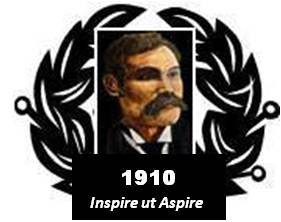 BAIRD of BUTE SOCIETYLord Smith of Kelvin KT, PatronCanadian Science Scholarship Toronto Canada, July 2016Online informationYouTube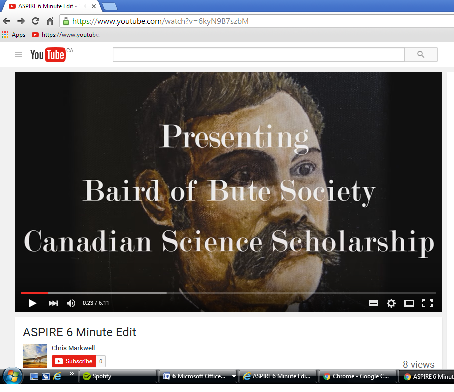  “ASPIRE 6 Minute Edit”https://www.youtube.com/watch?v=6kyN9B7szbMORView previous participants’ blogs	      	2014                              2015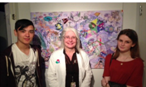 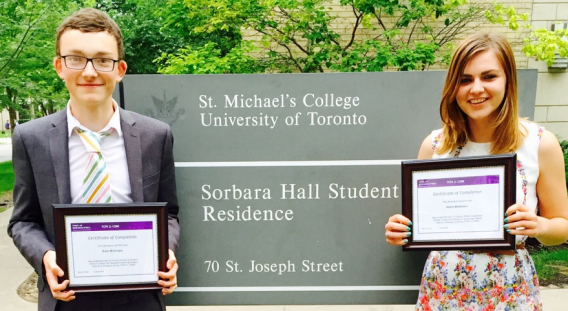 Joshua and Bonnie	        Ewan and Nisha    bairdofbute2014.wordpress.com/        bairdofbute2015.wordpress.com/